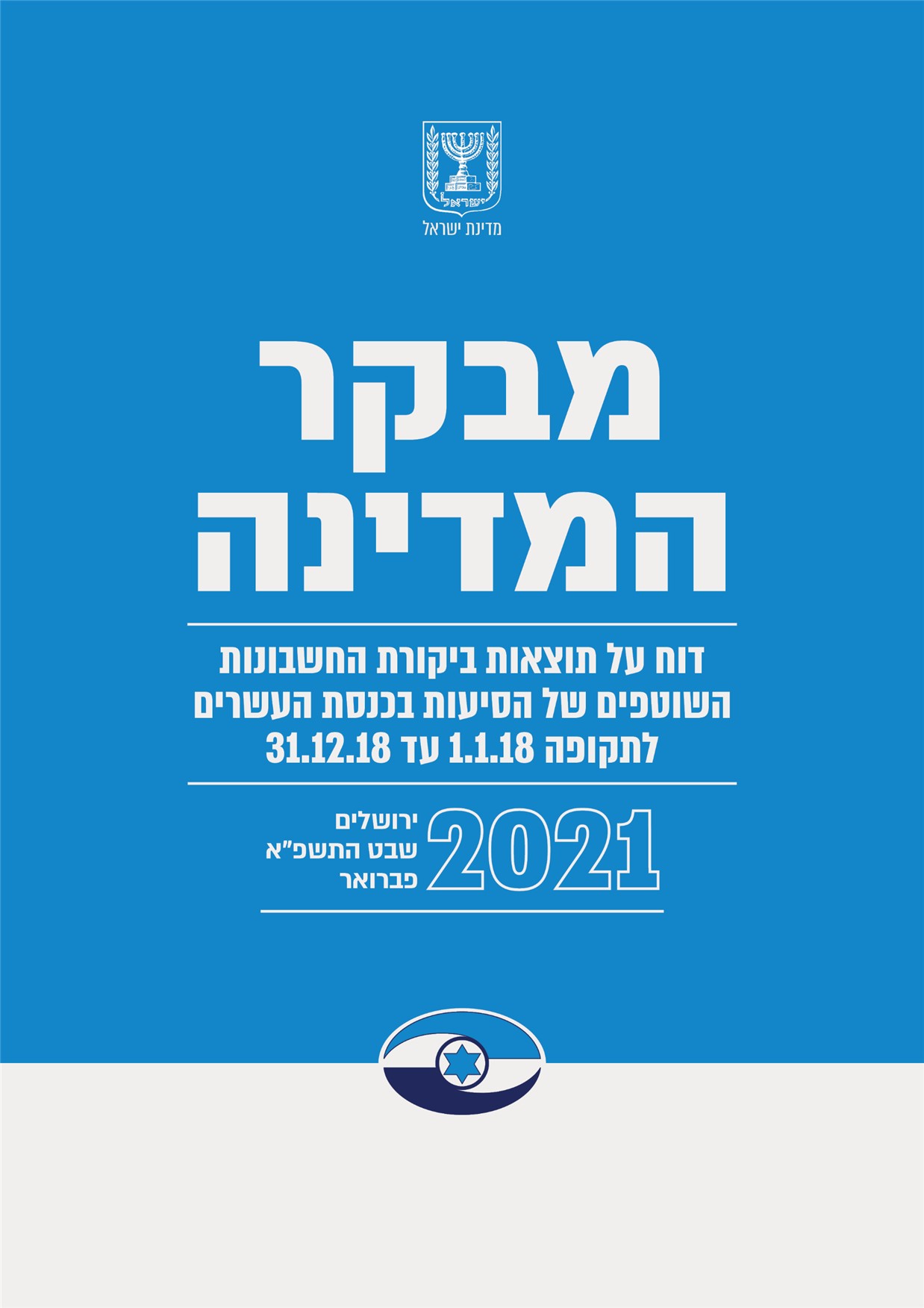 מבקר המדינהדין וחשבון על תוצאות ביקורת החשבונות השוטפים של הסיעות בכנסת העשרים לתקופה 1.1.18 עד 31.12.18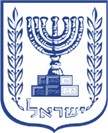 מבקר המדינהדין וחשבון על תוצאות ביקורת החשבונות השוטפים של הסיעות בכנסת העשרים 
לתקופה 1.1.18 עד 31.12.18לפי חוק מימון מפלגות, התשל"ג-1973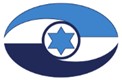 ירושלים, שבט התשפ"א, פברואר 2021מס' קטלוגי 2021-201ISSN 0793-1948דוח זה מובא גם באתר המרשתת של משרד מבקר המדינה www.mevaker.gov.ilתוכן הענייניםרקע // 7עיקרי הממצאים // 8נושאים בעלי היבטים עקרוניים // 22דיווח על תוצאות ביקורת החשבונות של הסיעות // 27נתונים על תרומות שקיבלו הסיעות בתקופה השוטפת // 79רקעסעיף 1 לחוק מימון מפלגות, התשל"ג-1973 (להלן - החוק), מגדיר "סיעה" - "כל אחד מאלה: ...(3) צירוף של שתי מפלגות או יותר המקיימות בכנסת סיעה אחת".סעיף 12(א) לחוק קובע כי "אם סיעה היא צירוף של שתי מפלגות או יותר המקיימות בכנסת סיעה אחת, יראו אותן מפלגות בכל הנוגע למימון הוצאות שוטפות ולהלוואה לפי סעיף 7ג כאילו היו סיעות נפרדות". לפיכך, דין וחשבון זה מתייחס לכל אחת מהמפלגות המקיימות בכנסת סיעה אחת כהגדרתה בחוק, כאל סיעות נפרדות. דוח זה עוסק בתוצאות ביקורת החשבונות השוטפים של 16 הסיעות בכנסת העשרים שקיבלו מימון ממלכתי לכיסוי הוצאותיהן השוטפות בתקופה השוטפת 1.1.18 עד 31.12.18, ואלה הסיעות:אגודת החרדים - דגל התורה (להלן - דגל התורה);אלתג'מוע אלווטני אלדימוקרטי - בל"ד (להלן - בל"ד);האיחוד הלאומי - תקומה (להלן - האיחוד הלאומי);הבית היהודי, מיסודה של המפד"ל - המפלגה הדתית לאומית המזרחי הפועל המזרחי בארץ ישראל (להלן - הבית היהודי);הליכוד - תנועה לאומית ליברלית (להלן - הליכוד);הסתדרות אגודת ישראל בארץ ישראל (להלן - אגודת ישראל);התנועה בראשות ציפי לבני (להלן - התנועה);התנועה הערבית להתחדשות (להלן - תע"ל); חד"ש - החזית הדמוקרטית לשלום ולשוויון (המפלגה הקומוניסטית הישראלית וחוגי ציבור יהודים וערבים) (להלן - חד"ש);יש עתיד בראשות יאיר לפיד (להלן - יש עתיד);ישראל ביתנו;כולנו בראשות משה כחלון (להלן - כולנו);מפלגת העבודה הישראלית (להלן - העבודה);מרצ;רשימת האיחוד הערבי (להלן - רע"מ);ש"ס - התאחדות הספרדים העולמית שומרי תורה (להלן - ש"ס).מסירת דוחות כספיים למבקר המדינהלפי סעיף 10(ג) לחוק, "לא יאוחר מיום 1 במאי שלאחר תום כל שנת כספים ימסרו נציגיה של הסיעה או רשימת המועמדים למבקר המדינה את חשבונותיה לאותה שנה". לפי סעיף קטן (ו) לחוק, ועדת הכספים של הכנסת רשאית להאריך את המועד להגשת החשבונות של הסיעות למבקר המדינה. לפי החוק, עד 1.5.19 היו הסיעות אמורות למסור למבקר המדינה את חשבונותיהן לתקופה 1.1.18 עד 31.12.18 (להלן - התקופה השוטפת). פיזורה של הכנסת העשרים והקדמת הבחירות לכנסת העשרים ואחת למרץ 2019, ופיזורה של הכנסת העשרים ואחת והקדמת הבחירות לכנסת העשרים ושתיים לספטמבר 2019, הטילו מעמסה כבדה על הסיעות שהשתתפו בבחירות האמורות. לפיכך, פנו הסיעות לכנסת כמה פעמים בבקשות לדחיית מועד ההגשה של דוחותיהן הכספיים לתקופה השוטפת למבקר המדינה, ובקשותיהן אושרו. בהחלטתה האחרונה מיום 30.12.19, ונוכח פיזור הכנסת העשרים ושתיים והקדמת הבחירות לכנסת העשרים ושלוש, קבעה ועדת הכספים של הכנסת כי הסיעות יגישו למבקר המדינה את דוחותיהן הכספיים לתקופה השוטפת ב-16.2.20. מועד מסירת דוח מבקר המדינהלפי סעיף 10(ד) לחוק, עד 1.10.19 היה על מבקר המדינה למסור ליושב ראש הכנסת דין וחשבון על תוצאות ביקורת החשבונות לתקופה השוטפת. לפי סעיף קטן (ו) לחוק, ועדת הכספים רשאית להאריך, לבקשת מבקר המדינה, את מועד מסירת דוח מבקר המדינה ליושב ראש הכנסת.ועדת הכספים של הכנסת, בהמשך לפניית הסיעות כאמור לעיל, ומתוקף סמכותה, האריכה עד 31.12.20 את מועד מסירת דוח מבקר המדינה על תוצאות ביקורת חשבונות הסיעות לתקופה השוטפת; במועד זה נמסרו תוצאות הביקורת כנדרש.עיקרי הממצאיםתוצאות ביקורת החשבונות של הסיעות נקבעו על פי הדוחות הכספיים שהן מסרו; על פי חוות הדעת של רואי החשבון שבדקו את החשבונות שנמסרו במצורף לדוחות הכספיים; על פי בדיקות ובירורים משלימים שעשו עובדי משרדי; על פי השלמות, תיקונים והסברים; ועל פי תצהירים של נציגי הסיעות שהתקבלו כראיה לפי סעיף 9(ג) לחוק, לרבות שימועים שנערכו לבקשת נציגי הסיעות. להלן פירוט תוצאות הביקורת על חשבונות הסיעות לתקופה השוטפת:תרשים 1: תוצאות הביקורת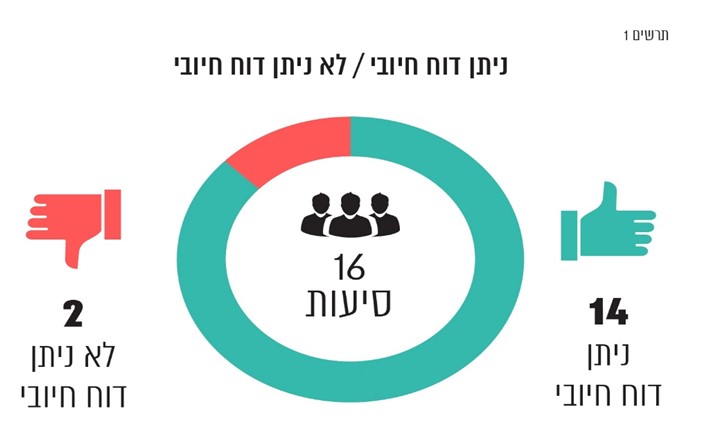 לפרטים על סיעות אלה ועיקרי הממצאים לגביהן ראו להלן בפרק "דיווח על תוצאות ביקורת החשבונות של הסיעות".הכנסותלפי החוק, הסיעות זכאיות למימון הוצאותיהן השוטפות מאוצר המדינה (להלן - המימון הממלכתי). סעיף 3(ג) לחוק קובע כיצד יחושב סכום המימון הממלכתי למימון הוצאותיהן השוטפות של הסיעות, לפי נוסחאות ויחידת מימון שסכומה קבוע בחוק.על פי דיווחי 16 הסיעות הסתכמו הכנסותיהן בתקופה השוטפת בכ-154.6 מיליון ש"ח. להלן פרטי ההכנסות בתקופה השוטפת לפי דיווחי הסיעות:תרשים 2: התפלגות הכנסות הסיעות בתקופה השוטפת, 
על פי דיווחי הסיעות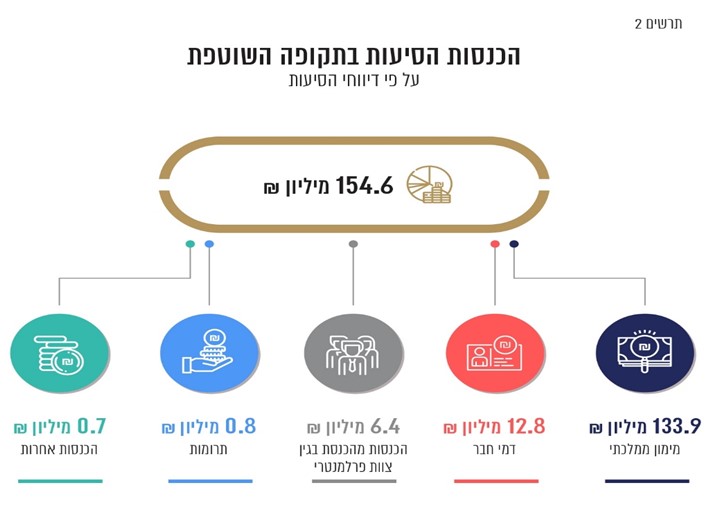 תרומות סעיף 8 לחוק אוסר על סיעה לקבל במישרין או בעקיפין תרומה מתאגיד, בין בארץ ובין בחו"ל, וכן על קבלת תרומות בעילום שם או ממי שזהותו ומענו לא נבדקו ולא אומתו. עוד נקבע כי סכום התרומה המרבי מאדם ובני ביתו הסמוכים על שולחנו לא יעלה על 1,000 ש"ח לשנה, ובשנה שבה מתקיימות בחירות - 2,300 ש"ח.בדומה לתקופות השוטפות הקודמות, גם בתקופה השוטפת הנוכחית התקיים אירוע הליכודיאדה. הדבר נדון בדוחות קודמים שבהם נקבע כי נוכח הקשר הישיר והמובהק בין סיעת הליכוד לבין האירוע אשר בא לידי ביטוי במאפיינים שונים, ובהם שימוש בשם הסיעה ובסמליה, השתתפות אקטיבית של נבחרי ציבור של הסיעה, העברת מסרים של תמיכה בסיעה לאורך האירוע והקישור שנעשה במישור הציבורי, לרבות הסיקור התקשורתי בין הסיעה לבין האירוע, היה על הסיעה לתת לאירוע ביטוי בחשבונותיה, ונדרש לבחון את התרומה הגלומה בקיומו לפי המגבלות הקבועות בחוק הנוגעות לתרומות. נוכח האמור, קבעתי כי גם בתקופה השוטפת הנוכחית לא עמדה סיעת הליכוד במגבלות הקבועות בחוק בעניין קבלת תרומות, וזאת בשל קבלת התרומה הגלומה בקיומו של אירוע הליכודיאדה, שהיא תרומה אסורה לאור המגבלות הרלוונטיות הקבועות בחוק בנושא. יצוין כי דוח מבקר המדינה שנכללו בו לראשונה הקביעות על הליכודיאדה, פורסם לאחר שהתקיים אירוע הליכודיאדה בינואר 2018, במהלך התקופה השוטפת הנוכחית, כך שלא היה בידי הסיעה סיפק לפעול לגביו. כמו כן, לאחר פרסום הדוח החלה הסיעה לנקוט פעולות שונות לניתוק הזיקה עם האירוע, ובכלל זה שליחת מכתבים מהיועץ המשפטי של הסיעה אל מארגני האירוע, שבהם הם נדרשו להתחייב כי באירועים הבאים שבהם ישתתפו חברי הסיעה, וכן בפרסומים השונים שלהם באמצעי התקשורת, הם לא ישתמשו "בשם ליכוד בכלל... ובכלל זה... כחלק מהביטוי ליכודיאדה... ובכל סמל אחר של תנועת הליכוד", וגם לא תתאפשר "חלוקה של טפסי התפקדות לליכוד במהלך האירועים... ושל חומר תעמולה של הליכוד ו/או חבריו המבקשים להתמודד בבחירות של מוסדות התנועה ו/או מטעמה כגון לכנסת או לרשויות המקומיות". נוסף על כך, נערכה פגישה בין גורמים בסיעה לבין מארגני האירוע להבהרת הנושא. בכוונתי להמשיך לעקוב בביקורת הבאה אחר מימוש ניתוק הקשר בין סיעת הליכוד לאירוע. הוצאות על פי דיווחי 16 הסיעות הסתכמו הוצאותיהן בתקופה השוטפת בכ-125.6 מיליון ש"ח.בדומה לתקופות השוטפות הקודמות, גם בתקופה השוטפת הנוכחית כללה סיעת בל"ד בחשבונותיה הוצאות עבור קייטנה לילדים. הנושא כבר נדון בהרחבה בדוחות קודמים שבהם נקבע כי גם אם יש בקייטנה משום פעילות של שמירה על קשר עם הציבור, דבר הנתון בספק נוכח גילאי המשתתפים בה, הרי במבחן הדומיננטיות מכלול הנסיבות מוביל למסקנה כי בסבסוד של הקייטנה גלומה הטבה כספית ישירה למשפחות המשתתפים. הטבה זו, היא האלמנט הדומיננטי בעניין, לעומת כל אלמנט של קידום תעמולתי של הסיעה ושמירה על הקשר עם הבוחר. אשר לסבסוד הקייטנה בתקופה השוטפת הנוכחית, נטען בפניי כי מדובר בעצם ב"פעילות חינוך תנועתי" על פי ס' 21(ד) לחוק המפלגות, התשנ"ב-1992. אולם במכלול הנסיבות, ובהן היקף הסבסוד, היעדר ראיות של ממש לביסוס הטענה בנוגע לפעילות החינוך והחריגות של עצם קיומה של קייטנה על ידי סיעה (שכן מדובר במקרה ייחודי של דיווח על הוצאות כאלו בין כלל הסיעות), לא היה בידי לקבל את הטענה בנוגע להוצאות שדווחו במהלך התקופה השוטפת הנוכחית. לפיכך, קבעתי כי בחשבונות הסיעה נכללו הוצאות חריגות שאינן עומדות בהגדרת הוצאות שבסעיף 1 לחוק עבור קייטנה שאורגנה לילדים, וגלומה בהן הטבה כספית ישירה ניכרת למשתתפים. יצוין כי הסיעה התחייבה בפניי להסדיר נהלים בעניין פעילותה בתחום חינוך תנועתי.תקרת ההוצאותהחוק קובע תקרה להוצאותיהן השוטפות של הסיעות. בסעיף 7(ד) לחוק נקבע כי סיעה לא תוציא "במשך שנה הוצאות שוטפות בסכום העולה ביותר משלוש חמישיות על הסכום המגיע לה למימון הוצאותיה השוטפות או בסכום העולה ביותר משלוש חמישיות על הסכום המגיע כאמור לסיעה בעלת חמישה חברי כנסת, לפי הגדול יותר" (להלן - תקרת ההוצאות).הוצאותיהן השוטפות של כל הסיעות עמדו בגבולות שנקבעו בסעיף 7 לחוק.קיום הנחיות מבקר המדינהלפי החוק, על כל סיעה לנהל את מערכת החשבונות שלה על פי הנחיות מבקר המדינה לפי חוק מימון מפלגות בדבר ניהול ענייניה הכספיים של סיעה, התשס"ט-2009 (להלן - ההנחיות), ולרשום את הכנסותיה ואת הוצאותיה לפיהן.סיעת הליכוד ניהלה את חשבונותיה שלא לפי הנחיות מבקר המדינה. הדבר התבטא בעיקר בכך שלא היו בידי הסיעה אסמכתאות מספקות שיש בהן כדי לבסס את סבירות חלק מהוצאותיה בכל הנוגע לרכישת מתנות סמליות שחולקו בכנסים שערכה. שלילת יתרת המימון הממלכתי לפי החוק, במקרים שבהם מבקר המדינה קובע כי סיעה פעלה שלא על פי הוראות החוק או לא ניהלה את חשבונותיה לפי ההנחיות, ישלול יושב ראש הכנסת מהסיעה במשך שישה חודשים חצי ממימון ההוצאות השוטפות שהסיעה מקבלת בחודש. עם זאת, החוק הקנה למבקר המדינה סמכות להמליץ, משיקולים שונים, כי יישלל סכום נמוך מהאמור. במסגרת שיקול הדעת שהופקד בידי להפחתת הסכום שיישלל, וזאת על פי סעיף 10(ה) לחוק, הבאתי בחשבון בין היתר את מידת החומרה של כל הפרה, את מספר ההפרות וסכומן ואת הסברי נציגי הסיעות.נתונים כספייםנתונים מאזנייםמאזני הסיעות משקפים את מצבן הכספי ליום 31.12.18, והם מציגים את יתרות הנכסים ואת ההתחייבויות והגירעונות או את העודפים הנצברים ל-31.12.18. להלן בלוח נתונים מאזניים כוללים של כלל הסיעות, בש"ח. סך כל צד הנכסים שווה לסך כל צד ההתחייבויות והגירעונות או העודפים הנצברים.לוח 1: נתונים מאזניים של הסיעות ליום 31.12.18מהנתונים עולה כי נכון לסוף 2018 לסיעות התחייבויות שוטפות בסך כולל של כ-119 מיליון ש"ח והתחייבויות לזמן ארוך בסך כולל של כ-5 מיליון ש"ח. כמו כן, לחמש סיעות גרעון מצטבר בהיקף כולל של כ-24 מיליון ש"ח.בתרשים שלהלן נתונים על הנכסים של הסיעות, ההתחייבויות, והעודף או הגרעון הנצבר שלהן ליום 31.12.18, על פי דיווחיהן.תרשים 3: נתונים מאזניים של כלל הסיעות ל-31.12.18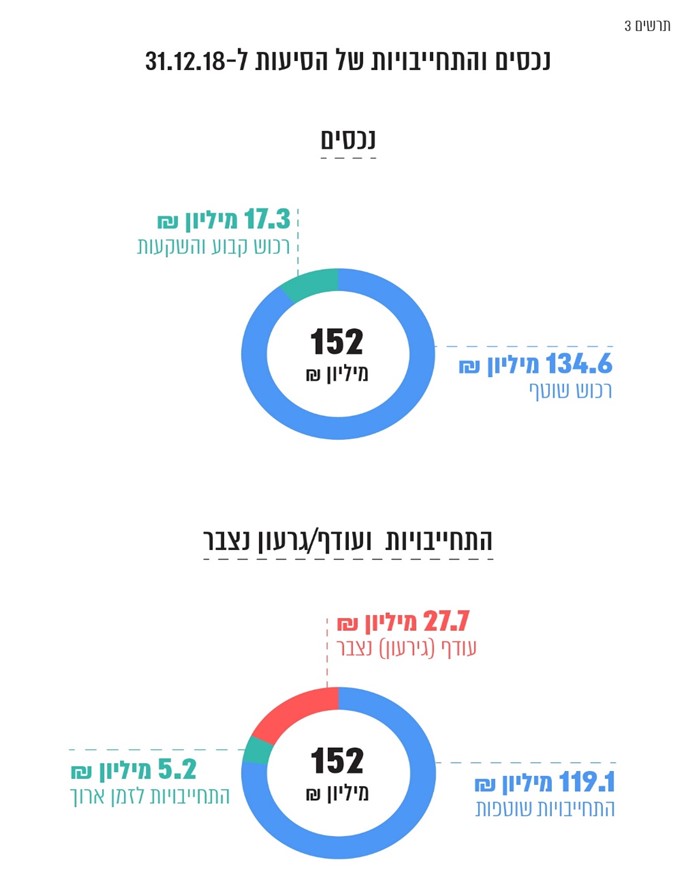 מבקר המדינה ממליץ לכלל הסיעות לפעול לפירעון התחייבויותיהן ולהקטנת הגירעונות הצבורים. עוד מומלץ כי כלל הסיעות יפעלו לרישום הרכוש הקבוע בדוחות הכספיים על פי כללי חשבונאות מקובלים ולפי עקרונות בקרה.עודפים לתקופה השוטפת וגירעונות נצברים בלוח שלהלן נתונים על פי דיווחי הסיעות, על הגירעונות או העודפים הנצברים של הסיעות 
ל-31.12.17, על תוצאות פעילותן בתקופה השוטפת, על תוצאות פעילותן במערכת הבחירות לרשויות המקומיות שהתקיימו באוקטובר 2018 ועל הגירעונות או העודפים הנצברים ל-31.12.18 (הסיעות מוצגות בסדר עולה - מסכום הגירעון הנצבר הגבוה ביותר עד לעודף הנצבר הגבוה ביותר ל-31.12.18, בש"ח).לוח 2: עודפים וגירעונות של הסיעות* 	על פי דוח כספי מתוקן לתקופה השוטפת 1.1.18 עד 31.12.18 שבו נכלל הגירעון שמקורו במערכת הבחירות לרשויות מקומיות.כעולה מהנתונים המוצגים, 15 מתוך 16 הסיעות סיימו אומנם את התקופה השוטפת בעודף, אולם רוב הסיעות שהתמודדו בבחירות לרשויות המקומיות שהתקיימו במהלך התקופה השוטפת, סיימו את מערכת הבחירות בגירעונות, וחלקן אף בגירעונות גדולים שהשפיעו על מצבן הכספי הכולל. עוד עולה כי 11 סיעות סיימו את שנת 2017 בעודף נצבר, אולם בשל הגירעון הנובע ממערכת הבחירות לרשויות המקומיות סיימו שלוש מהן את שנת 2018 בגירעון נצבר. בדוחות קודמים כבר נדון בהרחבה מצב שבו המימון הממלכתי השוטף המשולם לסיעות ונועד לממן את פעילותן הרעיונית השוטפת ואת שמירת הקשר שלהן עם הציבור, משמש בפועל לכיסוי הגירעונות הנוצרים במערכות בחירות, ובכך למעשה הסיעות מקציבות להוצאות הבחירות סכומים העולים על הקבוע בחוק. עוד צוין בעבר כי הסטת המימון הממלכתי השוטף למימון הוצאות הבחירות פוגעת בשוויון מול רשימות מועמדים אחרות המתמודדות במערכות הבחירות שלא מטעמן של מפלגות המיוצגות בכנסת. מכל מקום, על הסיעות שסיימו את התקופה השוטפת בגירעונות לפעול לצמצום הגירעונות עד כיסוים באופן המלא. רישום נכסי מקרקעיןארבע סיעות מחזיקות בנכסי מקרקעין (להלן - נכסים): סיעת הליכוד שחלק מנכסיה מוחזקים באמצעות תאגיד מפלגתי שבשליטתה - קרן תל חי (ישראל) בע"מ; סיעת העבודה שחלק מנכסיה מוחזקים באמצעות חברה שבשליטתה - בית ארלוזורוב חברה בע"מ; סיעת חד"ש; וסיעת הבית היהודי המחזיקה בזכויות בשיעור של 37.5% בנכסים הרשומים על שם קרן תורה ועבודה.בדוח קודם התייחס מבקר המדינה לנושא ניהול נכסיהן של הסיעות וקבע כי על כל סיעה לנהל את ענייניה הכספיים, ובכלל זה את נכסיה, בנאמנות ובשקידה תוך ניצולם המיטבי בהתחשב בייעודם ובמטרותיה. מומלץ כי הסיעות יפעלו לאיתור השליטה בכלל נכסיהן, לשמירת זכויותיהן ולרישומם החוקי של הנכסים על שמן, וזאת על מנת להפיק מהם את מרב הפוטנציאל הכספי הגלום בהם בדרך שתשרת את מטרותיהן.התחייבויות להלן לוח המציג את פירוט התחייבויותיהן השוטפות של הסיעות ל-31.12.18, על פי דיווחיהן (הסיעות מוצגות בסדר יורד - מסכום ההתחייבויות הגבוה ביותר עד הסכום הנמוך ל-31.12.18, בש"ח). לוח 3: התחייבויות שוטפות של הסיעות ל-31.12.18בכוונתי לעקוב אחרי פירעון ההתחייבויות האמורות במסגרת הביקורת של התקופות השוטפות הבאות. יחסים פיננסייםחוסנן הפיננסי של הסיעות מאפשר להן להגשים הלכה למעשה את מטרותיהן. לכן, נודעת חשיבות רבה ליכולתן של הסיעות לעמוד בהתחייבויותיהן השוטפות ולכסותן מנכסיהן השוטפים. יחס הון חוזר - יחס זה מחושב כהפרש בין הנכסים השוטפים להתחייבויות השוטפות. הון חוזר חיובי מצביע על יכולת הסיעה להתמודד עם משברים וקשיים פיננסיים בטווח הקצר, והוא מלמד על נזילות ראויה אשר מעידה על חוסנה של הסיעה. הון חוזר שלילי מעיד על יכולת מוגבלת מאוד של הסיעה לפרוע את התחייבויותיה בטווח הקצר, דבר שעלול להוביל גם לצמצום בהיקף פעולותיה. בתרשים שלהלן מוצג ההון החוזר של הסיעות ל-31.12.18, באלפי ש"ח:תרשים 4: ההון החוזר של הסיעות ל-31.12.18, 
באלפי ש"ח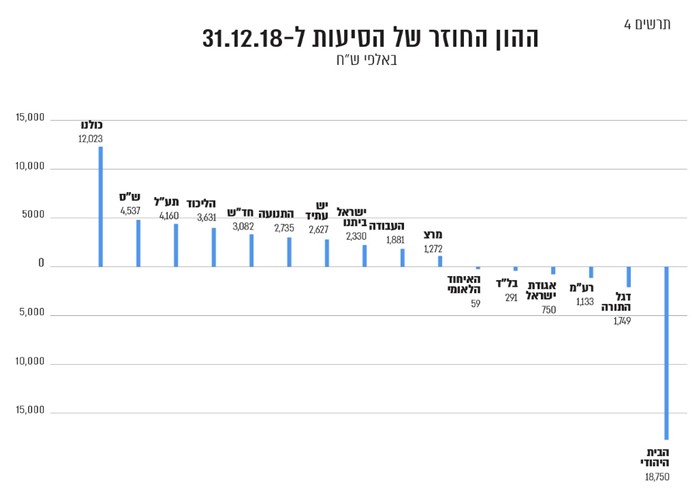 מתרשים זה עולה כי הסיעות הבית היהודי, דגל התורה ורע"מ נמצאות בגירעון העולה על מיליון ש"ח בהון החוזר.מומלץ כי סיעות אלה יגבשו תוכנית מסודרת לצמצום וכיסוי של גירעונות אלה המקשים על הניהול השוטף של פעילותן הפוליטית.יחס שוטף - יחס זה מחושב כיחס בין הנכסים השוטפים להתחייבויות השוטפות. יחס זה מעיד על יכולת התמודדות עם משברים בטווח הקצר - ככל שהיחס גבוה יותר יכולת ההתמודדות עם משברים בטווח הקצר טובה יותר. יחס שוטף קטן מ-1 עלול להעיד על מצוקת מזומנים ועל קושי לפרוע התחייבויות לזמן קצר. תרשים 5: היחס השוטף של הסיעות ל-31.12.18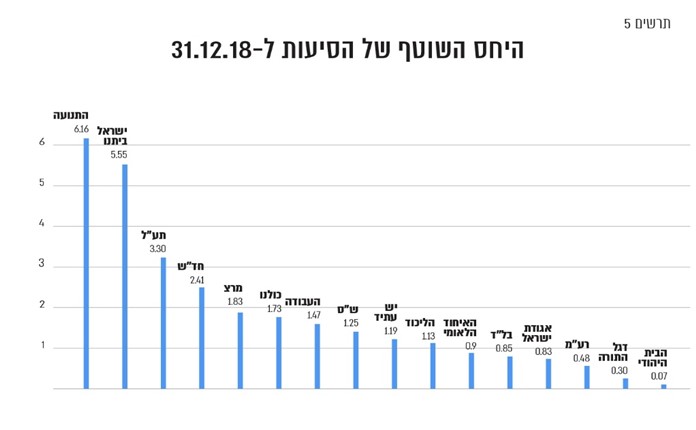 כעולה מהתרשים, היחס השוטף של הסיעות הבית היהודי, דגל התורה ורע"מ נמוך מ-0.5, והוא מדגיש את התלות הגדולה של סיעות אלה במימון מאוצר המדינה על מנת להבטיח את המשך פעילותן.הלוואותסעיף 7ג לחוק קובע כי סיעה זכאית לקבל הלוואות מאוצר המדינה בתנאים המפורטים בו, וכי ההלוואות יוחזרו בתשלומים שווים באמצעות ניכוים ממימון ההוצאות השוטפות של הסיעות.במהלך כהונתה של הכנסת העשרים ביקשו וקיבלו 13 מתוך 16 הסיעות הלוואות מאוצר המדינה בסכום מצטבר של כ-88 מיליון ש"ח. 10 מתוך 13 הסיעות החזירו את ההלוואות לאוצר המדינה עד תום התקופה השוטפת. נכון ליום 31.12.18 נותרו לשתי סיעות (יש עתיד וש"ס) יתרות הלוואות בסך של כ-1.7 וכ-1.9 מיליון ש"ח (בהתאמה) שעליהן להשיב לאוצר המדינה. לסיעה נוספת (הבית היהודי) קיימת ליום 31.12.18 יתרת הלוואות בסך של כ-4.3 מיליון ש"ח, מהם כ-1.7 מיליון ש"ח יתרת הלוואה לאוצר המדינה וכ-2.6 מיליון ש"ח יתרת הלוואות בנקאיות ישנות שטרם הוחזרו. וזאת, שלא בהתאם להוראות החוק בנושא. לאחר תום התקופה השוטפת התקיימו שלוש מערכות בחירות - לכנסת העשרים ואחת ב-9.4.19, לכנסת העשרים ושתיים ב-17.9.19 ולכנסת העשרים ושלוש ב-2.3.20. בעקבות מערכות הבחירות האמורות ביקשו הסיעות הלוואות נוספות מהכנסת. בכוונתי להמשיך לעסוק בנושא ההלוואות מהכנסת ולעקוב אחר פירעונן בדוחות הביקורת הבאים של התקופות השוטפות הבאות. נושאים בעלי היבטים עקרונייםבדיקת חשבונותיהם של הסיעות העלתה כמה נושאים עקרוניים שעליהם מצאתי לנכון להרחיב את הדיבור.קביעת נהלים להסדרת הליכי רכש והעסקת עובדים הסיעות כאמור הן מפלגות אשר מיוצגות בכנסת. חוק המפלגות, התשנ"ב-1992, קובע כי מפלגה היא "תאגיד כשר לכל חובה, זכות ופעולה משפטית", אולם מפלגה היא גם גוף דו-מהותי. בג"ץ כבר קבע כי "מפלגה היא גוף משפטי מורכב; מחד גיסא היא מהווה התאגדות מתחומי המשפט הפרטי, מאידך גיסא היא מהווה יחידה חוקתית הפועלת בתחומי המשפט הציבורי".בהתחשב בכך כי מקור המימון העיקרי של המפלגות הוא מכספי ציבור, מן הראוי להסדיר היבטים שונים בהתנהלותן כמקובל במנהל ציבורי תקין ובהתאמות הנדרשות מאופי פעילותן ומהותן. כך למשל התייחס מבקר המדינה בדוחות קודמים לנושא הרכש וההתקשרויות של סיעות בקבעו כי סיעה, בתור גוף דו-מהותי, ראוי שתפעל לפי אמות המידה הנדרשות מגופים בעלי אופי ציבורי בכל הנוגע לקיום ולביצוע של נוהל רכש, לתיעוד של הליכי הרכש ושל תהליך ההתמחרות המשמש לבחירת הספקים המתאימים ביותר ולפיקוח על הליכי הרכש. גם במהלך הביקורת הנוכחית נסקר נושא ניהול הרכש וההתקשרויות של הסיעות. בין היתר, נבחנו היבטים בניהול הרכש וההתקשרויות של הסיעות לקבלת שירותים וטובין, הנוגעים לבחירות לרשויות המקומיות שנערכו במהלך התקופה השוטפת, ובכלל זה קיום נוהל רכש, תהליך בחירת הספקים ונותני השירותים ומסמכים נלווים ששמרו הסיעות בנוגע להליכי הרכש. כל הסיעות הסבירו כי ההתקשרויות עם ספקים ונותני שירותים נערכות בכתב לפי ההנחיות, וכי הליכי הרכש שלהן מתועדים במסמכים נלווים, לרבות הזמנות, חשבוניות וקבלות.קיום נוהל רכש - 12 מהסיעות המציאו למשרדי נוהל רכש כתוב. עם זאת, מסקירת נוהלי הרכש הועלה כי חסרה בהם התייחסות לנושאים כגון אופן קליטת הטובין או קבלת השירותים ובדיקת התאמתם; התנאים לחידוש התקשרות עם ספק קיים; התנאים לביצוע רכש מספק יחיד; התנאים להתקשרות עם ספקים בעלי זיקות וקשרים עם גורמים בסיעה; והיקפן וטיבן של הבקרות הנערכות על ידי הגורמים המפקחים בסיעות, לרבות בהיבטי הבקרה התקציבית והפיקוח על קבלת שירותים או מוצרים שלא אושרו בכתב מראש.אחת מהסיעות כללה בחשבונותיה לתקופת הבחירות הוצאות בגין סקרים שערכה מבלי שהמציאה מסמכים שיש בהם כדי לבסס את ההתמחות של ספק הסקרים, את אופן תמחור הסקרים ואת הבחירה בספק, וזאת אף שבנוהל הרכש של אותה סיעה צוין כי על הסיעה לבקש כמה הצעות מחיר לפני כל התקשרות בסכומים מהותיים. במקרים נוספים שבהם סיעות פעלו בניגוד לנוהל הרכש שלהן בנוגע לצורך בקבלת כמה הצעות מחיר, מסרו סיעות אלה כי השיקולים לבחירת נותני השירותים לא היו שיקולי עלות אלא שיקולים הנוגעים למקצועיות, לאיכות השירות ולהיכרות מקצועית מוקדמת, ולכן לא התבקשו הצעות מחיר נוספות מספקים אחרים.אין לי אלא לחזור ולקבוע כי נוכח הסתמכותן של הסיעות, הן בתקופות הבחירות והן בתקופות השוטפות, על כספי ציבור לצורך מימון התקשרויותיהן עם ספקים ונותני שירותים, מומלץ שכלל הסיעות יסדירו את כלל ההיבטים הרלוונטיים הנוגעים להתקשרויות בסכומים גבוהים במסגרת נוהלי הרכש הקיימים, באופן שישקפו את כללי המנהל הציבורי התקין ויאפשרו ייעול הליכי הרכש ופיקוח ובקרה עליהם.עלות העסקת עובדים היא מרכיב עיקרי בהוצאותיהן השוטפות של הסיעות; עלות זו בתקופה השוטפת הסתכמה בכ-53.6 מיליון ש"ח שהם כ-42% מסך הוצאותיהן השוטפות של הסיעות. במהלך הביקורת הנוכחית סקרו עובדי משרדי גם את נושא קליטת עובדים על ידי הסיעות והמנגנונים לקביעת שכרם. בין היתר, נבחנו יישומם של נוהל קליטת עובדים חדשים ושל המנגנונים לקביעת שכר העובדים, וכן פיקוחן של הסיעות על עדכוני השכר. קליטת עובדים חדשים - בביקורת הועלה כי רק לשתי סיעות היו נהלים כתובים להעסקת עובדים. סיעה אחת הציגה לצוות הביקורת נוהל לקליטת עובדים חדשים, וסיעה נוספת צירפה לתשובתה נוהל לקליטה והעסקה של עובדים ונוהל לקביעת שכר עובדים, זכויות נלוות ותשלומים. 14 הסיעות הנותרות לא הציגו לצוות הביקורת נהלים סדורים הכוללים קריטריונים להעסקת עובדים וקביעת תנאי שכרם. הן טענו כי גיוס העובדים נעשה על פי צרכיהן, שלפיהם גם נקבעת הגדרת התפקיד; ההתקשרות עם העובדים נעשית באמצעות חוזה כתוב בהסתמך על ראיונות קבלה שעורכים בעלי תפקידים בסיעות, ברוב המקרים מדובר במנכ"ל הסיעה או במזכ"ל הסיעה והגזבר שלה; שכרם של העובדים החדשים נקבע על פי רמות השכר המקובלות בתחום הפעילות הרלוונטי וניסיונם המקצועי של העובדים, וביחס לעובדי הסיעה האחרים.יצוין כי בעקבות הביקורת צירפה סיעה אחת לתשובתה טיוטת נוהל לקליטת עובדים שעניינו בקשה לגיוס עובדים, למיונם ולקבלתם. אולם טיוטה זו לא כללה התייחסות להיבטים נוספים כגון הגדרת התפקיד וההשכלה הנדרשת בכל הנוגע לגיוס עובדים; אופן קביעת תנאי ההעסקה של עובדים; הליך הדרכת עובדים חדשים; ונושא ניגוד עניינים. עדכוני שכר והעלאות שכר לעובדים - כאמור, רק סיעה אחת הציגה לצוות הביקורת נוהל לקביעת שכר עובדים, זכויות נלוות ותשלומים, הנוגע גם באופן עדכון שכר העובדים. ב-15 הסיעות הנותרות לא נמצא נוהל המסדיר את עדכוני השכר של העובדים. בעניין זה מסרו חלק מהסיעות כי עדכוני השכר נעשים אחת לתקופה, על פי הוותק של העובדים ותקופת העסקתם ובאישור בעלי תפקידים בסיעה. סיעה אחרת מסרה כי תוספות השכר משולמות לפי העלאות משקיות או תוספת בשעות העבודה. סיעה נוספת מסרה כי את ההחלטות בנושא עדכון שכר מקבל מנכ"ל הסיעה, בהמלצת גזבר הסיעה או הממונה הישיר, ולאחר ששוכנע בעבודתו הטובה של העובד. עוד סיעה מסרה כי הפרמטרים לקביעת תוספות השכר הם שביעות רצון ההנהלה, ותק בארגון ובחינת שכר השוק, והן משולמות רק בתקופות שבהן יש לסיעה עודף תקציבי. בביקורת לא נמצאו חריגות שכר לעומת שנים קודמות, אולם נמצא כי בסיעה אחת שולמו לשמונה עובדים תוספות שכר בגובה של משכורת חודשית או יותר בשל עומס עבודה בתקופת הבחירות המקדימות או בתקופת הבחירות לרשויות; כל זאת, נוסף על השכר השוטף ועל השכר עבור שעות נוספות המשולם לאותם עובדים. את תוספות השכר האמורות אישרו בכתב בעלי תפקידים באותה הסיעה, ללא אסמכתאות כלשהן המבססות את הצורך בתוספות שכר בסכומים ניכרים, ומבלי שפורטו אילו קריטריונים נבחנו לצורך ההחלטה על מתן התוספות דווקא לאותם העובדים. הסיעה מסרה כי מדובר בעבודה נוספת הנעשית אחת לחמש שנים תוך עומס עבודה רב בתקופה קצרה יחסית. נוסף על כך, באותה סיעה קיבל אחד העובדים הטבה כספית שמהותה השתתפות בעלות שכר לימוד לתואר אקדמי, וזאת מבלי שהתבקש להתחייב בכתב כי לאחר סיום לימודיו ימשיך בתפקידו שנים נוספות ומבלי שהדבר הותנה בהצגת אישור על סיום לימודים. בהתחשב בכך שמפלגה היא גוף דו-מהותי עם מאפיינים ציבוריים מובהקים, מן הראוי להחיל עליה חובות ונורמות החלות על גופים ציבוריים בכל הנוגע להעסקת עובדים. מומלץ כי כלל הסיעות יקבעו נוהל להעסקת עובדים המבוסס על קריטריונים ברורים, הכולל בין היתר התייחסות לאופן קליטת עובדים חדשים, קביעת תנאי העסקה, חובת עריכת הסכמי העסקה מפורטים ומנגנון סדור בנוגע לעדכון או שינוי בתנאי ההעסקה, וכן קביעת הגורמים בסיעה שיוסמכו לעסוק בכך. והכול, על מנת להבטיח שימוש נאות וחסכוני בכספי הציבור שהם מקור המימון העיקרי של הוצאות הסיעות בכלל ושל הוצאות השכר בפרט, ולאפשר קליטה ושימור של עובדים איכותיים.שמירת אסמכתאות בגין התקשרויות עם ספקים ונותני שירותים סעיף 2(ג) להנחיות קובע כי "סיעה תנהל כל אחת ממערכות החשבונות שלה בצורה שתאפשר לזהות בבירור, לאמת ולסכם בדרכי ביקורת מקובלות את הוצאותיה ואת הכנסותיה על מקורותיהן". עוד נקבע בהנחיות כי כל הזמנה או התקשרות שסכומה הכולל עולה על 1,700 ש"ח תיעשה בכתב, ויירשמו בה פרטים שיש בהם כדי להבהיר את מהות ההוצאה ואת סכומה.גם בביקורת הנוכחית הועלה כי סיעות התקשרו עם ספקים ונותני שירותים לרכישת מוצרים או שירותים שונים, לרבות שירותי ייעוץ ושירותים משפטיים, תמורת סכומים גבוהים, ללא הקפדה על שמירת אסמכתאות המעידות על אופן חישוב התמורה המוסכמת ועל היקף השירותים שסופקו בפועל. עם זאת, לבקשת צוות הביקורת המציאו הסיעות דוחות פעילות של נותני שירותים שהן התקשרו עימם או אסמכתאות אחרות שמהן ניתן ללמוד על היקף השירותים שסופקו או על כמות המוצרים שנרכשו ומחירם.אחת הסיעות כללה בחשבונותיה הוצאות בגין מוצרים שחולקו כמתנות סמליות בשני כנסים שהיא ערכה. האסמכתאות שהומצאו לגבי ההוצאות האמורות לא הבהירו את אופן תמחור המוצרים, ולפיכך קבעתי במקרה זה כי הסיעה פעלה שלא לפי ההנחיות. יצוין כי הסיעה מסרה כי היא מקבלת את הערת הביקורת בנושא בנוגע למחיר המוצרים שנרכשו, ולהבא היא תימנע מרכישת מתנות כמתואר.מאחר שמקור המימון העיקרי של הסיעות הוא מאוצר המדינה, חובה עליהן לשמור אסמכתאות שיש בהן כדי להבהיר את מהות ההתקשרויות שערכו עם ספקים ונותני שירותים, לרבות נותני שירות מתמשך על בסיס קבוע (ריטיינר), כך שיתאפשר לבחון אם התמורה ששולמה הולמת את השירותים שניתנו או את המוצרים שסופקו. נוסף על כך, ועל מנת שניתן יהיה לזהות ולאמת את הוצאות הסיעות, עליהן לחייב כל נותן שירות להעביר באופן שוטף דוחות פעילות או מסמכים מפורטים הנוגעים לשירותים שניתנו ולהיקפם. ראוי להימנע מחלוקת מוצרים כמתנות סמליות למשתתפים בכנסים שהסיעות עורכות. 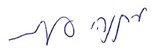 מתניהו אנגלמןמבקר המדינהונציב תלונות הציבורירושלים, 	שבט התשפ"א	פברואר 2021דיווח על תוצאות ביקורת החשבונות של הסיעותלהלן פירוט תוצאות ביקורת חשבונותיהן של הסיעות, לרבות נתונים כספיים על כל אחת מהסיעות ומהות הדוח שקיבלו.עיקרי הממצאים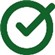 עמידה בתקרת ההוצאותחוקיות התרומותניהול חשבונות לפי הוראות החוק והנחיות מבקר המדינהתוצאות הביקורת ניתן דוח חיוביעיקרי הממצאיםעמידה בתקרת ההוצאותחוקיות התרומותניהול חשבונות לפי הוראות החוק והנחיות מבקר המדינההסיעה ניהלה את חשבונותיה שלא לפי הוראות החוק והנחיות מבקר המדינה. הדבר התבטא בעיקר בכך שבחשבונות הסיעה נכללו הוצאות חריגות בגין קייטנות שארגנה הסיעה לילדים ואשר גלומה בהן הטבה כספית למשתתפים. יצוין כי הסיעה התחייבה בפני מבקר המדינה להסדיר נהלים בעניין פעילותה בתחום חינוך תנועתי.תוצאות הביקורת לא ניתן דוח חיוביבהתחשב באופי החריגה ובהיקפה ולאחר שמבקר המדינה שקל בין היתר את ההסברים שניתנו, המליץ מבקר המדינה, בתוקף סמכותו לפי סעיף 10(ה)(3) לחוק המימון, לשלול מהסיעה סכום של עיקרי הממצאיםעמידה בתקרת ההוצאותחוקיות התרומותניהול חשבונות לפי הוראות החוק והנחיות מבקר המדינהתוצאות הביקורתניתן דוח חיוביעיקרי הממצאיםעמידה בתקרת ההוצאותחוקיות התרומותניהול חשבונות לפי הוראות החוק והנחיות מבקר המדינהתוצאות הביקורתניתן דוח חיוביעיקרי הממצאיםעמידה בתקרת ההוצאותחוקיות התרומותניהול חשבונות לפי הוראות החוק והנחיות מבקר המדינה הדבר התבטא בעיקר בכך שבידי הסיעה לא היו אסמכתאות מספקות שיש בהן לבסס את סבירות ההוצאות ששולמו על ידה בגין רכישת מוצרים שחולקו כמתנות סמליות למשתתפים בכנסים שערכה.הסיעה מחזיקה ב-96.8% ממניות קרן תל חי (ישראל) בע"מ (להלן - קרן תל חי), תאגיד מפלגתי כהגדרתו בסעיף 21א לחוק המפלגות, העוסק בניהול ואחזקת נכסי מקרקעין והטוען לזכויות ב-18 נכסי נדל"ן המשמשים לפעילותה הפוליטית של הסיעה. כעולה מביאור 3 לדוח הכספי של הסיעה, נכון ליום 31.12.18, קיימת לקרן תל חי יתרת חוב לסיעה המסתכמת בכ-115.6 מיליון ש"ח. יתרת החוב האמורה, שמקורה בכספים ששולמו לנושי קרן תל חי, אינה משתקפת בחשבונות הסיעה - זאת, היות ולדעת נציגי הסיעה לא ניתן לקבוע בוודאות כי יהיה בידי קרן תל חי לפרוע חוב זה. בהמשך לאמור ובהתייחס להשקעה בקרן תל חי הסתייג רואה החשבון של הסיעה בחוות הדעת שצורפה לדוח הכספי של הסיעה, כלהלן: "ההשקעה בקרן תל חי (ישראל) בע"מ מוצגת לפי עלות ולא לפי שיטת השווי המאזני". על הסיעה לקדם את הסדרת רישום זכויותיה בכלל נכסיה, לרבות אלו המוחזקים על ידי קרן תל חי, ואת הסדרת הרישום החשבונאי בדוחות הכספיים.  תוצאות הביקורתלא ניתן דוח חיוביבהתחשב באופי החריגות ובהיקפן ולאחר שמבקר המדינה שקל את ההסברים שניתנו, ובין היתר הסבריה של הסיעה לגבי פעולות שנקטה מול מארגני הליכודיאדה, המליץ מבקר המדינה, בתוקף סמכותו לפי סעיף 10(ה)(3) לחוק המימון, לשלול מהסיעה סכום של עיקרי הממצאיםעמידה בתקרת ההוצאותחוקיות התרומותניהול חשבונות לפי הוראות החוק והנחיות מבקר המדינהתוצאות הביקורתניתן דוח חיוביעיקרי הממצאיםעמידה בתקרת ההוצאותחוקיות התרומותניהול חשבונות לפי הוראות החוק והנחיות מבקר המדינהתוצאות הביקורתניתן דוח חיוביעיקרי הממצאיםעמידה בתקרת ההוצאותחוקיות התרומותניהול חשבונות לפי הוראות החוק והנחיות מבקר המדינהתוצאות הביקורתניתן דוח חיוביעיקרי הממצאיםעמידה בתקרת ההוצאותחוקיות התרומותניהול חשבונות לפי הוראות החוק והנחיות מבקר המדינהתוצאות הביקורתניתן דוח חיוביעיקרי הממצאיםעמידה בתקרת ההוצאותחוקיות התרומותניהול חשבונות לפי הוראות החוק והנחיות מבקר המדינהתוצאות הביקורתניתן דוח חיוביעיקרי הממצאיםעמידה בתקרת ההוצאותחוקיות התרומותניהול חשבונות לפי הוראות החוק והנחיות מבקר המדינהתוצאות הביקורתניתן דוח חיוביעיקרי הממצאיםעמידה בתקרת ההוצאותחוקיות התרומותניהול חשבונות לפי הוראות החוק והנחיות מבקר המדינהתוצאות הביקורתניתן דוח חיוביעיקרי הממצאיםעמידה בתקרת ההוצאותחוקיות התרומותניהול חשבונות לפי הוראות החוק והנחיות מבקר המדינהתוצאות הביקורתניתן דוח חיוביעיקרי הממצאיםעמידה בתקרת ההוצאותחוקיות התרומותניהול חשבונות לפי הוראות החוק והנחיות מבקר המדינהתוצאות הביקורתניתן דוח חיוביעיקרי הממצאיםעמידה בתקרת ההוצאותחוקיות התרומותניהול חשבונות לפי הוראות החוק והנחיות מבקר המדינהתוצאות הביקורתניתן דוח חיוביעיקרי הממצאיםעמידה בתקרת ההוצאותחוקיות התרומותניהול חשבונות לפי הוראות החוק והנחיות מבקר המדינהתוצאות הביקורתניתן דוח חיובינתונים על תרומות שקיבלו הסיעות 
בתקופה השוטפתתרומות שקיבלו הסיעות בתקופה השוטפת(מ-500 ש"ח ומעלה)הבית היהודי, מיסודה של המפד"ל- המפלגה הדתית לאומית המזרחי הפועל המזרחי בארץ ישראלחד"ש - החזית הדמוקרטית לשלום ולשוויון (המפלגה הקומוניסטית הישראלית וחוגי ציבור יהודים וערבים) יש עתיד בראשות יאיר לפידישראל ביתנו מפלגת העבודה הישראלית מרצשם הסיעהרכוש שוטף רכוש קבוע 
והשקעות סה"כ 
נכסים התחייבויות 
שוטפות  התחייבויות 
לזמן ארוך עודף 
(גירעון) 
נצבר סך כל 
ההתחייבויות
והעודף 
(גירעון) 
הנצבר דגל התורה736,768645,6931,382,4612,485,682161,258(1,264,479)1,382,461בל"ד1,633,85411,633,8551,926,460127,886(420,491)1,633,855האיחוד הלאומי510,238126,242636,480568,8295,87661,775636,480הבית היהודי1,318,86064,6461,383,50620,069,1751,512,872(20,198,541)1,383,506הליכוד32,384,416132,384,41728,753,7981,690,5071,940,11232,384,417אגודת ישראל3,632,33040,0613,672,3914,381,990348,571(1,058,170)3,672,391התנועה3,264,724106,6003,371,324529,9732,841,3513,371,324תע"ל5,968,35060,8956,029,2451,808,420143,2924,077,5336,029,245חד"ש5,267,6833,802,2599,069,9422,185,989217,8696,666,0849,069,942יש עתיד16,279,806327,61716,607,42313,652,5642,954,85916,607,423ישראל ביתנו2,842,694604,0363,446,730512,2862,934,4443,446,730כולנו28,400,033408,77728,808,81016,377,10612,431,70428,808,810העבודה5,920,55710,879,15816,799,7154,039,561337,47012,422,68416,799,715מרצ2,803,924217,0783,021,0021,532,1611,488,8413,021,002רע"מ1,044,32116,9201,061,2412,177,717263,049(1,379,525)1,061,241ש"ס22,674,63780,81822,755,45518,137,750377,6114,240,09422,755,455סה"כ לכלל המפלגות134,683,19517,380,802152,063,997119,139,4615,186,26127,738,275152,063,997שם הסיעה עודף (גירעון) 
נצבר ל-31.12.17עודף (גירעון) 
לתקופה השוטפתעודף (גירעון) 
ממערכת הבחירות 
לרשויות המקומיות עודף (גירעון) 
נצבר ל-31.12.18הבית היהודי(21,839,728)2,613,550(972,363)(20,198,541)רע"מ*(1,430,748)734,924(683,701)(1,379,525)דגל התורה201,2331,319,300(2,785,012)(1,264,479)אגודת ישראל1,812,3301,249,235(4,119,736)(1,058,170)בל"ד1,240210,662(632,393)(420,491)האיחוד הלאומי(530,226)714,501(122,500)61,775מרצ(1,134,125)239,8932,383,0731,488,841הליכוד7,591,26710,182,864(15,834,019)1,940,112התנועה2,153,755687,596-2,841,351ישראל ביתנו334,1192,868,621(268,296)2,934,444יש עתיד470,3841,331,6991,152,7762,954,859תע"ל3,005,5601,121,449(49,476)4,077,533ש"ס(637,810)2,041,7242,836,1804,240,094חד"ש3,321,264630,2122,714,6086,666,084העבודה11,597,111(234,494)1,060,06712,422,684כולנו11,903,5902,107,208(1,579,094)12,431,704שם הסיעההלוואות לזמן קצרספקים והמחאות לפירעוןזכאים ויתרות זכותסה"כ התחייבויות שוטפותהליכוד6,739,23522,014,56328,753,798הבית היהודי 2,955,13112,678,8194,435,22520,069,175ש"ס1,969,92012,421,6053,746,22518,137,750כולנו 306,97916,070,12716,377,106יש עתיד1,722,4691,378,84610,551,24913,652,564אגודת ישראל 4,184,522197,4684,381,990העבודה2,623,0271,416,5344,039,561דגל התורה2,290,705194,9772,485,682חד"ש50,696332,8801,802,4132,185,989רע"מ1,885,877291,8402,177,717בל"ד1,657,228269,2331,926,461תע"ל164,4651,643,9551,808,420מרצ1,099,929432,2321,532,161האיחוד הלאומי439,295129,534568,829התנועה188,409341,564529,973ישראל ביתנו143,922368,364512,286סה"כ6,698,21648,535,74363,905,503119,139,462אגודת החרדים - דגל התורה לתקופה השוטפת 1.1.2018 - 31.12.2018נתונים כספיים לאחר הביקורת (ב-₪) נתונים כספיים לאחר הביקורת (ב-₪) נתונים כספיים לאחר הביקורת (ב-₪) תקרת הוצאות -  ₪תקרת הוצאות -  ₪תקרת הוצאות -  ₪נתונים כלליים1,258,1724,188,5142,930,342עודףסך ההכנסותסך ההוצאותהתפלגות ההכנסותהתפלגות ההכנסותהתפלגות ההכנסות4,188,514 ₪0 ₪0₪מימון מאוצר המדינה(100% מסך ההכנסות)מימון מתרומות(0% מסך ההכנסות)הכנסות אחרות (0% מסך ההכנסות)אלתג'מוע אלווטני אלדמוקרטי - בל"ד לתקופה השוטפת 1.1.2018 - 31.12.2018נתונים כספיים לאחר הביקורת (ב-₪) נתונים כספיים לאחר הביקורת (ב-₪) נתונים כספיים לאחר הביקורת (ב-₪) תקרת הוצאות -  ₪תקרת הוצאות -  ₪תקרת הוצאות -  ₪נתונים כלליים210,6624,607,2624,396,600עודףסך ההכנסותסך ההוצאותהתפלגות ההכנסותהתפלגות ההכנסותהתפלגות ההכנסות4,424,278 ₪0 ₪182,984 ₪מימון מאוצר המדינה(96% מסך ההכנסות)מימון מתרומות(0% מסך ההכנסות)הכנסות אחרות (4% מסך ההכנסות)האיחוד הלאומי - תקומה לתקופה השוטפת 1.1.2018 - 31.12.2018נתונים כספיים לאחר הביקורת (ב-₪) נתונים כספיים לאחר הביקורת (ב-₪) נתונים כספיים לאחר הביקורת (ב-₪) תקרת הוצאות -  ₪תקרת הוצאות -  ₪תקרת הוצאות -  ₪נתונים כלליים714,5013,077,7732,363,272עודףסך ההכנסותסך ההוצאותהתפלגות ההכנסותהתפלגות ההכנסותהתפלגות ההכנסות3,077,773 ₪0 ₪0₪מימון מאוצר המדינה(100% מסך ההכנסות)מימון מתרומות(0% מסך ההכנסות)הכנסות אחרות (0% מסך ההכנסות)הבית היהודי, מיסודה של המפד"ל לתקופה השוטפת 1.1.2018 - 31.12.2018נתונים כספיים לאחר הביקורת (ב-₪) נתונים כספיים לאחר הביקורת (ב-₪) נתונים כספיים לאחר הביקורת (ב-₪) תקרת הוצאות -  ₪תקרת הוצאות -  ₪תקרת הוצאות -  ₪נתונים כלליים2,612,9508,225,9305,612,980עודףסך ההכנסותסך ההוצאותהתפלגות ההכנסותהתפלגות ההכנסותהתפלגות ההכנסות7,264,215 ₪141,750 ₪₪819,965מימון מאוצר המדינה(88% מסך ההכנסות)מימון מתרומות(2% מסך ההכנסות)הכנסות אחרות (10% מסך ההכנסות)הליכוד - תנועה לאומית ליברלית לתקופה השוטפת 1.1.2018 - 31.12.2018נתונים כספיים לאחר הביקורת (ב-₪) נתונים כספיים לאחר הביקורת (ב-₪) נתונים כספיים לאחר הביקורת (ב-₪) תקרת הוצאות -  ₪תקרת הוצאות -  ₪תקרת הוצאות -  ₪נתונים כלליים10,056,63037,256,28627,199,656עודףסך ההכנסותסך ההוצאותהתפלגות ההכנסותהתפלגות ההכנסותהתפלגות ההכנסות31,518,892 ₪0 ₪5,737,394 ₪מימון מאוצר המדינה(85% מסך ההכנסות)מימון מתרומות(0% מסך ההכנסות)הכנסות אחרות (15% מסך ההכנסות)הסתדרות אגודת ישראל 
בארץ ישראללתקופה השוטפת 1.1.2018 - 31.12.2018נתונים כספיים לאחר הביקורת (ב-₪) נתונים כספיים לאחר הביקורת (ב-₪) נתונים כספיים לאחר הביקורת (ב-₪) תקרת הוצאות -  ₪תקרת הוצאות -  ₪תקרת הוצאות -  ₪נתונים כלליים1,246,8954,188,5142,941,619עודףסך ההכנסותסך ההוצאותהתפלגות ההכנסותהתפלגות ההכנסותהתפלגות ההכנסות4,188,514 ₪₪0₪0מימון מאוצר המדינה(100% מסך ההכנסות)מימון מתרומות(0% מסך ההכנסות)הכנסות אחרות (0% מסך ההכנסות)התנועה בראשות ציפי לבנילתקופה השוטפת 1.1.2018 - 31.12.2018נתונים כספיים לאחר הביקורת (ב-₪) נתונים כספיים לאחר הביקורת (ב-₪) נתונים כספיים לאחר הביקורת (ב-₪) תקרת הוצאות -  ₪תקרת הוצאות -  ₪תקרת הוצאות -  ₪נתונים כלליים634,0566,107,5445,473,488עודףסך ההכנסותסך ההוצאותהתפלגות ההכנסותהתפלגות ההכנסותהתפלגות ההכנסות6,103,985 ₪₪0₪3,559מימון מאוצר המדינה(100% מסך ההכנסות)מימון מתרומות(0% מסך ההכנסות)הכנסות אחרות (0% מסך ההכנסות)התנועה הערבית להתחדשות (תע"ל)לתקופה השוטפת 1.1.2018 - 31.12.2018נתונים כספיים לאחר הביקורת (ב-₪) נתונים כספיים לאחר הביקורת (ב-₪) נתונים כספיים לאחר הביקורת (ב-₪) תקרת הוצאות -  ₪תקרת הוצאות -  ₪תקרת הוצאות -  ₪נתונים כלליים1,121,4492,541,0791,419,630עודףסך ההכנסותסך ההוצאותהתפלגות ההכנסותהתפלגות ההכנסותהתפלגות ההכנסות2,541,079 ₪₪0₪0מימון מאוצר המדינה(100% מסך ההכנסות)מימון מתרומות(0% מסך ההכנסות)הכנסות אחרות (0% מסך ההכנסות) חד"ש - החזית הדמוקרטית לשלום ולשוויון לתקופה השוטפת 1.1.2018 - 31.12.2018נתונים כספיים לאחר הביקורת (ב-₪) נתונים כספיים לאחר הביקורת (ב-₪) נתונים כספיים לאחר הביקורת (ב-₪) תקרת הוצאות -  ₪תקרת הוצאות -  ₪תקרת הוצאות -  ₪נתונים כלליים630,2126,174,0775,543,865עודףסך ההכנסותסך ההוצאותהתפלגות ההכנסותהתפלגות ההכנסותהתפלגות ההכנסות5,299,664 ₪233,465 ₪₪640,948מימון מאוצר המדינה(86% מסך ההכנסות)מימון מתרומות(4% מסך ההכנסות)הכנסות אחרות (10% מסך ההכנסות)יש עתיד בראשות יאיר לפידלתקופה השוטפת 1.1.2018 - 31.12.2018נתונים כספיים לאחר הביקורת (ב-₪) נתונים כספיים לאחר הביקורת (ב-₪) נתונים כספיים לאחר הביקורת (ב-₪) תקרת הוצאות -  ₪תקרת הוצאות -  ₪תקרת הוצאות -  ₪נתונים כלליים1,377,19412,664,91211,287,718עודףסך ההכנסותסך ההוצאותהתפלגות ההכנסותהתפלגות ההכנסותהתפלגות ההכנסות12,474,797 ₪₪190,115₪0מימון מאוצר המדינה(98% מסך ההכנסות)מימון מתרומות(2% מסך ההכנסות)הכנסות אחרות (0% מסך ההכנסות)ישראל ביתנולתקופה השוטפת 1.1.2018 - 31.12.2018נתונים כספיים לאחר הביקורת (ב-₪) נתונים כספיים לאחר הביקורת (ב-₪) נתונים כספיים לאחר הביקורת (ב-₪) תקרת הוצאות -  ₪תקרת הוצאות -  ₪תקרת הוצאות -  ₪נתונים כלליים2,868,6217,653,0434,784,422עודףסך ההכנסותסך ההוצאותהתפלגות ההכנסותהתפלגות ההכנסותהתפלגות ההכנסות7,574,800 ₪₪5,128₪73,115מימון מאוצר המדינה(99% מסך ההכנסות)מימון מתרומות(0% מסך ההכנסות)הכנסות אחרות (1% מסך ההכנסות)כולנו בראשות משה כחלוןלתקופה השוטפת 1.1.2018 - 31.12.2018נתונים כספיים לאחר הביקורת (ב-₪) נתונים כספיים לאחר הביקורת (ב-₪) נתונים כספיים לאחר הביקורת (ב-₪) תקרת הוצאות -  ₪תקרת הוצאות -  ₪תקרת הוצאות -  ₪נתונים כלליים2,107,20811,331,0909,223,882עודףסך ההכנסותסך ההוצאותהתפלגות ההכנסותהתפלגות ההכנסותהתפלגות ההכנסות11,331,090 ₪₪0₪0מימון מאוצר המדינה(100% מסך ההכנסות)מימון מתרומות(0% מסך ההכנסות)הכנסות אחרות (0% מסך ההכנסות)מפלגת העבודה הישראליתלתקופה השוטפת 1.1.2018 - 31.12.2018נתונים כספיים לאחר הביקורת (ב-₪) נתונים כספיים לאחר הביקורת (ב-₪) נתונים כספיים לאחר הביקורת (ב-₪) תקרת הוצאות -  ₪תקרת הוצאות -  ₪תקרת הוצאות -  ₪נתונים כלליים830,04025,288,40724,458,367עודףסך ההכנסותסך ההוצאותהתפלגות ההכנסותהתפלגות ההכנסותהתפלגות ההכנסות20,477,729 ₪₪208,776₪4,601,902מימון מאוצר המדינה(81% מסך ההכנסות)מימון מתרומות(1% מסך ההכנסות)הכנסות אחרות (18% מסך ההכנסות)מרצלתקופה השוטפת 1.1.2018 - 31.12.2018נתונים כספיים לאחר הביקורת (ב-₪) נתונים כספיים לאחר הביקורת (ב-₪) נתונים כספיים לאחר הביקורת (ב-₪) תקרת הוצאות -  ₪תקרת הוצאות -  ₪תקרת הוצאות -  ₪נתונים כלליים239,8937,789,9937,550,100עודףסך ההכנסותסך ההוצאותהתפלגות ההכנסותהתפלגות ההכנסותהתפלגות ההכנסות6,246,715 ₪₪49,545₪1,493,733מימון מאוצר המדינה(80% מסך ההכנסות)מימון מתרומות(1% מסך ההכנסות)הכנסות אחרות (19% מסך ההכנסות)רשימת האיחוד הערבי (רע"מ) לתקופה השוטפת 1.1.2018 - 31.12.2018נתונים כספיים לאחר הביקורת (ב-₪) נתונים כספיים לאחר הביקורת (ב-₪) נתונים כספיים לאחר הביקורת (ב-₪) תקרת הוצאות -  ₪תקרת הוצאות -  ₪תקרת הוצאות -  ₪נתונים כלליים734,9245,200,8394,465,915עודףסך ההכנסותסך ההוצאותהתפלגות ההכנסותהתפלגות ההכנסותהתפלגות ההכנסות5,200,839 ₪₪0₪0מימון מאוצר המדינה(100% מסך ההכנסות)מימון מתרומות(0% מסך ההכנסות)הכנסות אחרות (0% מסך ההכנסות)ש"ס - התאחדות הספרדים העולמית שומרי תורהלתקופה השוטפת 1.1.2018 - 31.12.2018נתונים כספיים לאחר הביקורת (ב-₪) נתונים כספיים לאחר הביקורת (ב-₪) נתונים כספיים לאחר הביקורת (ב-₪) תקרת הוצאות -  ₪תקרת הוצאות -  ₪תקרת הוצאות -  ₪נתונים כלליים2,041,7248,374,2096,332,485עודףסך ההכנסותסך ההוצאותהתפלגות ההכנסותהתפלגות ההכנסותהתפלגות ההכנסות8,374,209 ₪₪0₪0מימון מאוצר המדינה(100% מסך ההכנסות)מימון מתרומות(0% מסך ההכנסות)הכנסות אחרות (0% מסך ההכנסות)שם התורםישובסכום בש"חאדיב אשר וחנהרמת גן2,300ארנבייב נעמה ואבנראור יהודה2,300ארקש מאיררמת גן2,100בבילה אברהםגן יבנה2,300בבילה אורן ורחלאשדוד2,300בבילה דוידאשדוד2,300בבילה יוסיאשדוד2,300בוכניק דן ומריםרמת גן2,300בן דוד גולן ושירןקרית שמונה2,300בן חיים אבישיפתח תקווה2,300בן משה נתיתל אביב- יפו750בן משה שלמה ואיילהרמת גן1,000בן שהם בנימין אברהםגבעתיים2,300גולדשטיין משה ומדלןגבעתיים2,300גלידאי זאבקרית שמונה2,300גלס עופר וטליגבעתיים2,300גפן אמירמגדל העמק2,300דואדי חמוטלגבעת שמואל2,300דואדי עדי וענתרמת גן1,000דניאלי בנימין וסימהקרית מלאכי2,300דניאלי שמואלקרית מלאכי2,300דניאלי יוסף וזהבהתלמי יחיאל2,300הרץ אבישי קרית שמונה2,300הרשקוביץ צבי ומריםמושב חמד2,300וסרטיל עמנואל יהודהמודיעין עילית2,300וסרטיל שלוםירושלים2,300זוננפלד זלמןקרית מלאכי2,000זיילר משהקרית מלאכי2,000זיילר צבי ושטערנאקרית מלאכי2,000זיילר שלוםקרית מלאכי2,000חאיתו רועיעפולה2,300טיגר עמיקםרמת גן2,300טסה אביברמת גן2,300יהב שלום ודליהרמת גן2,100יוסופוב שלמה ולימורראשון לציון2,300יוסף תרצהרמת גן2,300כהן ירוןמושב אדרת2,300כהן מיכאל מכלוףקרית מלאכי2,000כוכבי עמרם וחגיתרמת גן2,300כרמי יעקבגבעתיים2,300ליברמן דני ושרהכפר הרי"ף2,300לפין יוסףסביון2,300מידן אלדן ועידיתגבעתיים1,000מלאכי אל חי רועיקרית מלאכי2,300מלמד אסף וטלגבעת שמואל1,000מלמד ענבר ואברהםרעננה2,300מסיקה שמואלבת ים2,300נטרוביץ יצחק ואילנהגבעתיים1,000סהר אביטלרמת גן2,300סירי יהודהרמת גן2,300סלומון יהודיתרמת גן2,300פוקס יעקב ותרצהרמת גן2,300פרשטיק ליאורה ואבשלוםגבעת שמואל2,200צדוק אורנה ויהודהגבעתיים2,300קוממי אבי ואילנהתל אביב- יפו2,300קוממי דליה ויהודהרמת גן2,300קליין משה וחוהקרית מלאכי2,000רוב ליאור ורבקהרמת גן2,300רוטשטין מרדכי ומלכהגני תקווה2,300רונן משהגבעתיים800רחמני אמירעפולה2,300רייפן מתתיהובני ברק2,300שטקלר שאולתל אביב- יפו2,300שטרן יעקבגבעתיים1,000שלזינגר שמואלנוף איילון2,300שפסלוביץ נתןגבעתיים1,000ששון ויקטוריהגבעתיים2,100ששון עובדרעננה2,300שם התורםישובסכום בש"חאבו אחמד עסאםנצרת 600אבו אל יוסףיפיע 996‏אבו גאנם עומר‏יפיע 996אבו דאוד גסאןכפר כנא900אבו דאוד נבילכפר כנא900אבו חאטום גסאןיפיע 996אבו יונס אחמדסכנין 825אבו יונס אחמדסכנין 900אבו יונס אימןסכנין 996אבו יונס אמיןסכנין 960אבו יונס אמירסכנין 996אבו יונס באסםסכנין 900אבו יונס גיהאד‏סכנין 600אבו יונס ורודסכנין 900אבו יונס חוסייןסכנין 996אבו יונס למיססכנין 600אבו יונס מאגדסכנין 996אבו יונס מאזןסכנין 996אבו יונס מוחמדסכנין 581אבו יונס מופידסכנין 960אבו יונס מוראדסכנין 960‏אבו יונס מרואן‏סכנין 600אבו יונס מתקלסכנין 996אבו יונס נבילסכנין 996אבו יונס סאאדסכנין 996אבו יונס סליםסכנין 900אבו יונס סלמאןסכנין 900‏אבו יונס עבדסכנין 600אבו יונס עבדאלסכנין 960‏אבו יונס עבדאלרחים‏סכנין 600אבו יונס עורסאןסכנין 600אבו יונס עמאדסכנין 960אבו יונס ערואסכנין 600אבו יונס פאדיסכנין 996אבו יונס פאתנהסכנין 900אבו יונס קאסםסכנין 600אבו יונס ראידסכנין 900‏אבו יונס ריאד‏סכנין 600אבו יונס שאדיסכנין 900אבו יונס תאמרסכנין 900אבו מערוף עבדאללהירכא 996אבו סאלח חוסאםסכנין 900אבו סאלח מאמוןסכנין 996אבו סאלח מוחמדסכנין 900אבו סאלח מוסאסכנין 900אבו סאלח מוסטפאסכנין 996‏אבו סאלח מחמוד‏סכנין 900אבו סאלח עליסכנין 996אבו ראס גמילטייבה 900אבו ריא לטפיסכנין 900‏אבו ריא מוסטפא‏סכנין 900אבו ריא מרואןסכנין 600אבו ריא ספותסכנין 900אבו ריא עאדלסכנין 825אבו ריא עדנאןסכנין 900אבו ריא עומרסכנין 780אבו ריא פלאחסכנין 900אבו ריא ראפעסכנין 972אגבאריה עפו אום אל-פחם900אלחטיב רגא דיר חנא900אנדראוס חליל כפר יאסיף900אסדי חסן דיר אל-אסד720אסדי יוסף דיר אל-אסד960אסעד סוהיל חיפה 996אספניולי נבילה נצרת 996בדארנה אמיר סכנין 900בדארנה זאהי סכנין 996בדארנה יוסף סכנין 900בדארנה מרואן סכנין 600בדארנה ערפאת סכנין 900בדארנה פיסל סכנין 960בורשטיין מטי תל אביב- יפו1,000בכרי חסן בענה 996בכרי מוחמד בענה 996בכרי רפיק בענה 747בסול עאטף ריינה 913ברכה מוחמד שפרעם 888‏בשאראת הישאם‏ יפיע 996בשאראת נשדי יפיע 996בשארה עבד טירה 600בשארה תאיסיר יפיע 996ג'השאן ואאל נצרת 600ג'זאווי עבד אלרחיםקלנסווה 900ג'רג'ורה ג'אכי אעבלין 600ג'רג'ורה מובדא נצרת 996גאבר יוסרא טייבה 600גולדריך דנה ועודדתל אביב- יפו1,000גומעה ואיל יפיע 996גומעה חובא סביחיפיע 996גומעה סביח יפיע 996גונן בן ימיןחיפה 900גזאל מוחמד עסאםסכנין 675גטאס סאמי יפיע 913גמאל שריף ד"רכפר יאסיף900גמאמעה ראמי יפיע 996גנאים חוסין קאסםסכנין 996גנאים סאלח סכנין 960‏גנאים סאמי סכנין 600גנאמה מוסטפא סכנין 900גנאמה עלי סכנין 900גנטוס כמיל סכנין 600גנימה בהא חמדסכנין 996גראיסי רגד נצרת 600דאוד אכרם כפר יאסיף900דאוד חאלד חיפה 996דהאמשה מנסור כפר כנא900דוידי אפריים תל אביב- יפו900דיפאללה ריאד נצרת 913דלי סלימאן כפר יאסיף900דלי עמאד כפר יאסיף600הלפרין יובל תל אביב- יפו996והיב חטיבה סכנין 600זבידאת גודאת סכנין 900זבידאת מוניר מוסטפאסכנין 600זבידאת סמיר סכנין 996זועבי שריף נצרת 996זין אלדין עיסאםחיפה 996זעאתרה האלה חיפה 900זעאתרה רגא חיפה 960חאג' וסים אעבלין 600חאג' חביב אעבלין 600חאג' חביב אוסאמהאעבלין 600חאזן אליאס בענה 996חדאד באסם חיפה 996חדיד סוהיל כפר יאסיף600‏חוסני אבו יונססכנין 960חוסרי וסאם אום אל-פחם900חורי וסים יפיע 830חטיב אבראהים דיר אל-אסד960חטיב בלאל סכנין 600חטיב חאלד יפיע 996חטיב חסן דיר אל-אסד880חטיב טאהא יפיע 996חטיב מונדר יפיע 996חטיב מועמר יפיע 996חטיב עזמי דיר חנא825חטיב עלי דיר אל-אסד960חטיב פארס רגאדיר חנא900חטיב קאסם דיר אל-אסד960‏חיאדרה עומר‏ סכנין 900חיאדרי עומר עליסכנין 600חלאג נביל סכנין 900חלאילה אחמד מג'ד אלכרום996חלאילה אמין סכנין 900חלאילה אמיר יפיע 830חלאילה יאסר דיר חנא900חלאילה מואפק סכנין 900חלאילה מוחמד מג'ד אלכרום996חלאילה מופיד סכנין 600חלאילה נזאר דיאבסכנין 900חלאילה סוסן סכנין 900חלאילה עזאלדין מג'ד אלכרום996חלאילה פלאח סכנין 900חלאילה רשדי מג'ד אלכרום996חלו ג'וזיף יפיע 830חליל חנא סכנין 550‏חליליה דויא יפיע 996חמוד חמוד מג'ד אלכרום996חמוד שאדי דיר חנא900חמיס חנא גורגריינה 996חמיס עפיף ריינה 664חרז אללה סאלחזמר600חריכה עלי מג'ד אלכרום996טוויל נסרין סכנין 996טרביה מוראד סכנין 600טרביה ניזאר סלימאןסכנין 900טרביה קאסם חסןסכנין 900יבלנק אנטול תל אביב- יפו900יעקוב חנא סמירסכנין 900כיאל תאמר ג'דיידה מכר600כנאנה סאמר יפיע 996כנאנה סלימאן יפיע 830כנאנה עאסם יפיע 747כנאנה עומראן יפיע 996‏כנאנה עימאד‏ יפיע 996כנאנה ראמז יפיע 830כנעאן אסעד יפיע 996כרכבי זוהיר שפרעם 600מוחרם כמיס דיר חנא900מוטלק דיאב ד"רחיפה 996מוסא נדים אבו סנאן840מוסא נדים חסאןאבו סנאן996מוסא נואף אבראהיםאבו סנאן600מורקוס עלאא כפר יאסיף900מורשד סלים אעבלין 600מחאמיד מוחמד נג'יבאום אל-פחם900מחולה סאמר חיפה 996מטאנס פארס אבו סנאן996מיכאל נדים אבו סנאן996מנסור רביע חיפה 900מסרי באסם ג'דיידה מכר900מסרי מנהל ג'דיידה מכר900מעלוף רימון סכנין 600מרעי חוסין מוחמד מג'ד אלכרום600משרקי מרואן נצרת 996מתאני חסן קלנסווה 900נאסר עאמר סכנין 996נג'מי סאלח אעבלין 600נגאר נימר כפר יאסיף996נוסראלה ראיה נצרת 600‏נחאש בשאר‏ יפיע 996ניקולה עיסא חיפה 900נסיר זיאד נצרת 600נפאע מוחמד בית ג'אן825נקארה דיב חיפה 600נקד נקד שפרעם 900סאלם לכיט דיר חנא900סאלם מוחמד דיר חנא900סאלם עאדל דיר חנא900סאלם קאסם דיר חנא900סגייר הנדייה מג'ד אלכרום996סגייר וליד מג'ד אלכרום996סולימאן מחמודסכנין 900סיואר מעביק יפיע 996סייד אחמד אברהיםסכנין 900סייד אחמד מאזןסכנין 900סייד אחמד עליסכנין 600סלימאן עאידה (תומא)עכו 996סמרי עומר חיפה 900סנעאללה ג'ואדדיר אל-אסד960סנעאללה חאלד דיר אל-אסד600סנעאללה קאסם דיר אל-אסד960סקס האני כפר יאסיף900עאבד עארף בענה 830עאמר עאדל וסלאםכפר קאסם600עבד אלראיק ברהוםיפיע 996עודה בושרה יפיע 996עוואדה שוכרי נוף הגליל900עזאת רביע חיפה 600עיראקי אבראהים טירה 900עיראקי גדיר טירה 750עיראקי סאמח טירה 996עירוק מונא יפיע 830עלי אלדין לוטפייפיע 996עלי סאלח קוסאייפיע 830עלי סמיר דיר חנא900עלי עאמר סכנין 996‏עתאבא אמאל‏ סכנין 900פחמאוי ואיל מג'ד אלכרום830פרח גסאן חיפה 900פרח יוסף סכנין 600פרח סרחאן יפיע 996קאדח שאוקי מג'ד אלכרום996קדאח חליל מג'ד אלכרום900קובטי סוסאן נצרת 600קוטבי ורד נצרת 600קלמן אלטמן חיפה 900קסום מוחמד סכנין 900קסום מוסטפא סכנין 720קרואני מוניר חיפה 900רואשדה סאפי ריינה 996שאהין עלא אלדיןסכנין 750שאהין עלי דאהרסכנין 600שאהין תהאני נצרת 600שביטה אמגד טירה 747שביטה ויאם טירה 900שביטה עבד אלמאמוןטירה 900שואהנה אבראהים סכנין 600שואהנה יאסר רשידסכנין 830שוירי (זידאן) שאדיכפר יאסיף750שחאדה איהאב חיפה 600שחאדה הולאנה כפר יאסיף900שלאעטה מוחמד סכנין 500שלאעטה מוחמד סכנין 500שלאעטה ראמי סכנין 747שרף חסאןטמרה 900שם התורם ישובסכום בש"ח אבי גרנותתל אביב- יפו500אביבה קוגוסמבשרת ציון1,000אביטל טבצניקתל אביב- יפו2,300אברהם לויבת ים2,300אדוארדו שמעפתח תקווה548אהוד גרינברגקרית אונו2,300אהרון בר דבתל אביב- יפו2,300אהרן גרוסמןרמת גן1,500אודי קינסבראוןמרחביה מושב500אורטל טימסיטשדרות2,300אורי זנקוראשון לציון1,000אורן כהןעפולה500אורן עוזרדכרם מהרל1,000אורנה בקשיאחוזת ברק700אורנית פרידמןתל אביב- יפו500איציק אסולין שדרות2,300איתן מנורמודיעין-מכבים-רעות2,300אלון קרסיקסביון2,300אלון שטרןזכרון יעקב1,000אלי סמחוב שדרות2,200אלי בורוכובטירת כרמל1,000אלי עצמוןהרצליה1,000אלי פרץגבע500אליהו ביטוןאשדוד2,300אלעזר שטרןהושעיה2,300אסתר מגרהאופקים2,300ארז מגןיהוד-מונוסון1,000אשר קריסואשקלון2,300בת שבע כהןמעלות-תרשיחא500גודי גרפינקלירושלים900גיל בן משהחניאל2,300גיל סרוסיעפולה1,000גלילה יביןתל אביב- יפו500גק צימרמןרמת גן2,300דודו אוחיוןמרחביה 2,000דורון אבידר רעננה650דמיטרי שטייןשדרות2,300דני דרעיבת חפר2,300דניס אילוקרית מלאכי1,000דקר בלילטיגבעת אלה500זהבה לנדמןרעננה2,300זיו כהןשדרות1,900חיים ביטוןשדרות2,000טל בר מאירהרצליה500טל מגרהאופקים2,200טל פרלבת ים2,300טלי פרץתל אביב- יפו2,300טרי ניומןתל אביב- יפו2,300יאיר לפידתל אביב- יפו2,300יהורם לויתל אביב- יפו2,300יוסי נדב חולון2,000יותם ויסמןעפולה500יניב שובלבת ים1,000יעל גרמןהרצליה2,300יעקב אטיאסבאר שבע1,500יצחק נאוריבת חפר500ירדן בוחניקתל אביב- יפו1,800ירון גרטלהוד השרון2,000ירוס שיגוטאשקלון500יריב פישרמשמר השבעה2,300ישראל גרינברגתל אביב- יפו2,300ליאור מגירהאופקים2,300לילך ארגמןטירת כרמל2,300ליקול טמסוטמודיעין-מכבים-רעות500מאיר כהןדימונה2,300מאיר פינקלשטייןאילת2,300מור מורביהכפר עזה2,280מורדוך עזרןבאר שבע2,300מיכאל גוריןקרית ביאליק1,000מיכאל שוורץלהבים2,300מיקי לוימבשרת ציון2,300מתי דרשביץ ליאוררמת גן2,300נאור שיריפתח תקווה2,300נויה חנוכייבשדרות2,000נחמה בוגיןתל אביב- יפו2,298נחמיה זמושמישר2,300ניסים אלקבץתל אביב- יפו2,300ניסים מורביהאשקלון2,000נירית גרינברגתל אביב- יפו2,300סוזי בבליכפר תבור500סי יונהגני תקווה1,700סיגלית לזרוביץמודיעין-מכבים-רעות2,000עדינה שפיראירושלים2,300עוז ידגרראשון לציון1,000עופר מברוכהעפולה500עידן סיניחולון720עידן רולתל אביב- יפו2,300עליזה לביאנתניה2,300ענבל אפשטיין כידרהעפולה900ענת דורוןאילת500ערן דוידוביץתל אביב- יפו1,500פנינה קורןהרצליה500צח ברקבאר שבע1,500צחי חמצניבת ים600קארין אלהררראשון לציון2,300קטי רויטמןתל אביב- יפו2,300ראובן אלקבץגן יבנה2,000רביד חוכיימהתל מונד1,000רון אשרובתל אביב- יפו2,300רונן וסרמןהרצליה500רועי לקבץתל אביב- יפו2,300רועי פטרושקהקרית טבעון500רן וולףתל אביב- יפו1,000שאול טבתרמת גן999שחר שושןאופקים2,300שלי מירוןתל אביב- יפו2,000שרוו מגירהדבירה2,300תמר שמואלירעננה500תקוה שרוןעפולה1,500תקווה רזמעלות-תרשיחא2,300שם התורםישובסכום בש"חחניס לובוב ראשון לציון 1,700טטיאנה ג'ון חיפה1,200שטיינגרדט מיכאל נשר1,000שימין אלכסנדרה חיפה1,228שם התורםישובסכום בש"חאגמון חגימעין ברוך500אדלר ישראלמשמרת1,000אדמון איתיאלונים500אהרונוב דבחיפה500אובלס אביתל אביב- יפו500אוחיון רפיכפר יונה500אופק אברהםחיפה500אטיאס רפאלאשדוד500איזנטל חניתהאבן יהודה1,000אלמוג אלירןרגבה500אמיר יעקבנווה ירק500אראל אדורםהרצליה500ארד מנחםרמת השרון500אריאלי עפרתל אביב- יפו1,000אשל אהרון ונירהרמת גן500בג איתןמעברות500בליליוס עדנהתל אביב- יפו500בן דוד מרדכיהרצליה500בן דור מיכאלתל אביב- יפו1,000בן עזרי יוסףפרדס חנה- כרכור1,000בראון טליטירת כרמל500ברבי תאירהגושרים500ברעם אמיתיתל אביב- יפו500גבתון איתמרתל אביב- יפו2,300גולדשטיין שלמהרחובות500גוראון נעמימזכרת בתיה1,000גלאי ירוןירושלים1,500גלוסקא ורדפתח תקווה820גמזון אליבית עובד500גנות אילנהתל אביב- יפו500גרנות שלמהפרדס חנה- כרכור1,200דיין אליבית קשת600דקל אליהוכפר סבא500דרורי פרמן ניצה ודניאלגני יהודה500הורן ליאוריקנעם עילית1,000הימן אמיתייקנעם מושבה1,000הרפז איציקתל מונד500וייסברוד אהרןרחובות500וכמן אורנהרעננה500וסרמן יואבתל אביב- יפו650חיות יוסיכפר יחזקאל1,000טירולר מרדכימטולה500טריינין פייטלסון מלאתירושלים500טרייסטר עידןקדימה צורן1,000יבין זיוהתל אביב- יפו2,300יזרעאלי שרהתל אביב- יפו500ינון אביגילקרית אונו500כהן אהודתל אביב- יפו500כובש אתיתל אביב- יפו500כוכבי מיכאלרמת גן1,000כץ עמירםתל אביב- יפו720לביא ציפורהתל אביב- יפו1,000לוי גדינתניה500לחנה דודקדימה צורן500מדנס לבנהרמת גן500מרט סטלה ויחיעםאבן יהודה500משיח אליהורעננה500נגה שלומיתדהר700נוימן שרוןקיסריה1,000סגל ויטיניג אדריאנהתל אביב- יפו500סופר אוריתגבעת ברנר1,000סלמניק גדתל אביב- יפו500סנדר רונן פרדס חנה כרכור500סרי שלום ופנינהתל אביב- יפו2,000עפרון חביב יהודהרמת גן500פדן איתנהמוצא עילית500פולקמן יוסירמת השרון500פוקרד דרורבארותיים500פז זכריהבאר אורה500פילץ אורנהרמת השרון1,000פלד עיריתתל אביב- יפו500פלד שחרכרמיאל500פלינר עמיתל אביב- יפו500פנחסי משהמכמורת1,000פרומצנקו אנהסביון2,300פרחי יהודיתתל אביב- יפו500פרידמן חייםרמת גן500פרנס אריהכפר סבא500פרץ יעקבהוד השרון1,000קדוש מליבורגתה1,000קהת יעלתל אביב- יפו1,000קוגן שמואל ואוגניהתל אביב- יפו1,000קוטליצקי יעקברמת גן1,000קולסקי וג מאירהרמת ישי1,000קניג ירדנהכפר סבא500קציר ירוןגבעתיים1,000רבינוביץ בןרמת גן500רגב ראובןחיפה1,000רוזן פטרמבוא ביתר500רוזנבלט מרוז חייםירקונה500ריפטין מיכאלורד יריחו1,000שגב אבשלוםרמת השרון1,000שגיא אפריםפתח תקווה500שגיא ניצנהתל אביב- יפו500שורץ שמואלירושלים900שלמון אלהצור יגאל500שם טוב גדעוןרמת השרון500שמעוני אורנהאשדות יעקב המאוחד500שנהר יובלתל אביב- יפו1,500שניט גלסביון500שם התורםישובסכום בש"חאגמון נימרוד חיפה1,000אלדר אורי רעננה1,200אלטר אורלי תל אביב- יפו1,000בירנבוים יובל ירושלים900בראון רונית גשר הזיו500ברדין הלל תל אביב- יפו2,300ברזל אדריאנה כפר סבא1,000ברזל מרים קדימה צורן1,000גולן גילד גליהרעננה1,000גולן נטע חיפה1,000גלאון זהבה פתח תקווה785דנקנר רחל שושנהרמת השרון1,000דרור יואב תל אביב- יפו1,000ויזנפלד מרים יהוד נווה מונוסון2,300ולדן רפאל רמת גן500מנוחין יונתן גבעתיים500מרין גדעון ירושלים500סלוצקי אלון רעננה800סלוצקי דניאל רעננה1,500צפורן קובי גבעתיים1,800קרת יחזקאל ענבלקדימה צורן900רז מוסי שוהם2,300שגיא שמעון סביון500שוב אסף רמת השרון1,000שוקן שמעון רעננה500שפיגלר נטע שמיר1,000שפירא ענת רעננה2,300שריב בינה תל אביב- יפו500